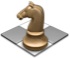 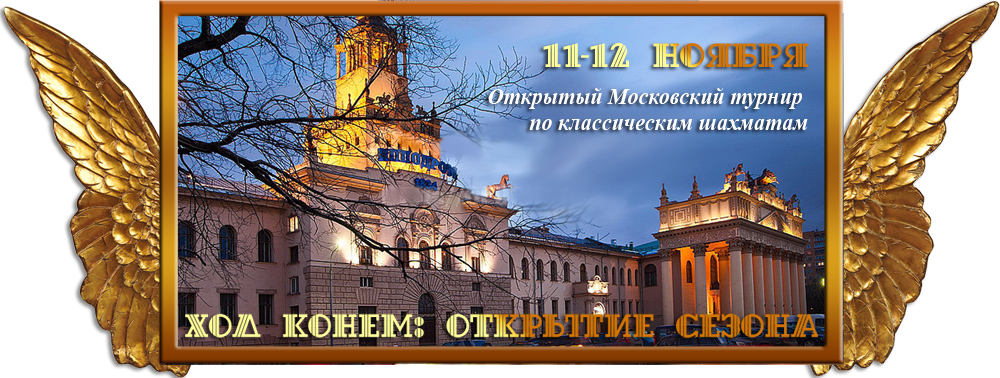     СИСТЕМА ПРОВЕДЕНИЯ	Турнир проводится по швейцарской системе с компьютерной жеребьевкой Swiss Manager для всех категорий. Во всех квалификационных категориях игра проходит по следующей схеме:Допуск участников 1999 г.р. и моложе. Все категории будут высланы на обсчет рейтингов ШФМ, ОРР, РШТ, РШФ.Участники будут разделены по рейтингу РШТ. Категорий А-E: играют 5 туров, контроль времени 1 час каждому игроку. Регистрация 11 ноября с 15:00 до 15:40. Категориии F-H играют 6 туров, контроль времени 20 мин каждому игроку. Регистрация пройдет 12 ноября с 10:00 до 10:40. Опоздавшие участники к 1-му туру не допускаются. Участникам категорий B,C,D,E запись партий обязательна (кроме детей 2011 г.р. и моложе) Турнирные взнос «Классика» – 1500 рублей,   | Играют два дняТурнирные взнос «РАПИД» – 1200 рублей      | Играют один день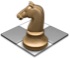       ПРЕДВАРИТЕЛЬНАЯ РЕГИСТРАЦИЯУчастники должны сообщить данные о себе заранее. Для этого необходимо заполнить заявку на сайте ПШС:         www.vphs.ru , или отослать  свои данные на        moiseevanv@mail.ru, или записаться по телефону 8(926)169-87-96. 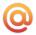 На сайте ПШС будут вывешены окончательные списки игроков. По исчерпанию мест регистрация будет закрыта.Игроки, не подавшие заявки (отсутствующие в списках), к участию не допускаются.  4.   ОПРЕДЕЛЕНИЕ ПОБЕДИТЕЛЕЙ И ПРИЗЫМеста победителей и призеров определяются по наибольшей сумме набранных очков. В случае равенства очков применяются дополнительные показатели в последовательности: бухгольц,  усеч. бухгольц,  число побед. Победители будут награждаться ценными призами, кубками,медалями и дипломами в  адресных папках. Предусматривается дополнительный зачет для девочек. Все игроки турнира получат памятные подарки и сертификаты участников.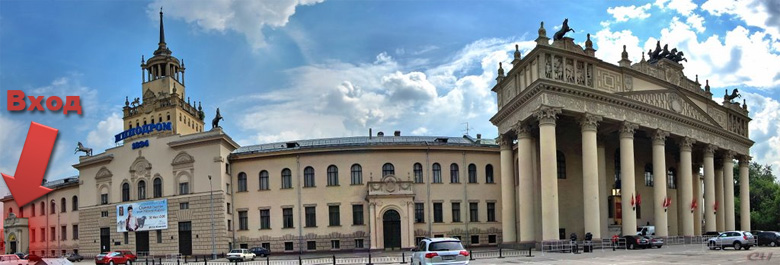 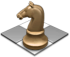       МЕСТО ПРОВЕДЕНИЯАдрес:, Беговая или Белорусская, Москва, 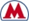 ул. Беговая, 22 Центральный Московский ипподром .КЛАССИКАДопуск11 ноября12 ноябряРегламент «Классика»Регламент «Классика»Турнир А……-10002 турас 16:003 турас 11:00Даты:11-12 ноябряТурнир B1000-11002 турас 16:003 турас 11:00Регистрация11 ноября до 15:40Турнир С1100-12002 турас 16:003 турас 11:00Разделениеchessresults.ruТурнир D1200-13002 турас 16:003 турас 11:00Регламент5 туров по 60 мин.Турнир E1300-16002 турас 16:003 турас 11:00Допуск:1999 г.р. и моложеRAPIDДопускРегистрация12 ноябряРегламент «Рапид»Регламент «Рапид»Турнир F……-100012 ноября10:00-10:406 туровс 11:00Разделениеchessresults.ruТурнир G1000-120012 ноября10:00-10:406 туровс 11:00Регламент:6 туров по 20 минТурнир H1200-160012 ноября10:00-10:406 туровс 11:00Допуск:1999 г.р. и моложе